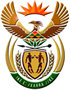 DEPARTMENT: PUBLIC ENTERPRISESREPUBLIC OF SOUTH AFRICANATIONAL ASSEMBLYQUESTION FOR WRITTEN REPLYQUESTION NO.:	PQ 329329.     Mrs A M Dreyer (DA) to ask the Minister of Public Enterprises:What amount did (a) her department and (b) each entity reporting to her spend on the promotion or celebration of the Year of O R Tambo on the (i) Africa News Network 7 channel, (ii) SA Broadcasting Corporation (aa) television channels and (bb) radio stations, (iii) national commercial radio stations and (iv) community (aa) television and (bb) radio stations since 1 January  2017?                                                      					  NW351EREPLYResponses are based on information received from DPE Corporate Management, Eskom, SAX, Transnet, respectively.DPE:(a)There was no spending by the department on promotion or celebration of the year of OR Tambo on the (i) Africa News Network 7 channel, (ii) SA Broadcasting Corporation (aa) television channels and (bb) radio stations, (iii) national commercial radio stations and (iv) community (aa) television and (bb) radio stations since 1 January 2017.ESKOM:(b)There was no spending by Eskom on promotion or celebration of the year of OR Tambo on the (i) Africa News Network 7 channel, (ii) SA Broadcasting Corporation (aa) television channels and (bb) radio stations, (iii) national commercial radio stations and (iv) community (aa) television and (bb) radio stations since 1 January 2017.SAX:There was no spending by South African Express on promotion or celebration of the year of OR Tambo on the (i) Africa News Network 7 channel, (ii) SA Broadcasting Corporation (aa) television channels and (bb) radio stations, (iii) national commercial radio stations and (iv) community (aa) television and (bb) radio stations since 1 January 2017.TRANSNET:There was no spending by Transnet on promotion or celebration of the year of OR Tambo on the (i) Africa News Network 7 channel, (ii) SA Broadcasting Corporation (aa) television channels and (bb) radio stations, (iii) national commercial radio stations and (iv) community (aa) television and (bb) radio stations since 1 January 2017.Alexkor, Denel, Safcol responses not received.